Evaluation of the industrial quality of Moroccan durum, soft and red wheat landracesImane EL Houssni 1*, Ahmed Zahidi 3, Lamiae Amallah 1, Amina Moutawalli 3, Fatima Zahra Benkhouili 3, Khadija Khedid 2, Rachida Hassikou 11 Department of Biology, Laboratory of Botany, Mycology and Environment, Faculty of Sciences, Mohammed V University, Rabat, Morocco2 Department of Microbiology, National Institute of Health, Rabat, Morocco3 Department of Drug Sciences, Laboratory of Medicinal Chemistry, Faculty of Medicine and Pharmacy, Mohammed V University, Rabat, Morocco* Corresponding Author: Imane EL Houssni ; E-mail : imane_elhoussni@um5.ac.ma ; Phone : +212 6 17 55 17 96AbstractWheat landraces are a treasure trove of genetic resources in Morocco and are very appreciated by farmers for their excellent grain quality. Therefore, an evaluation of the industrial quality of wheat landraces is necessary. The objective of this study is to determine the physico-chemical properties of three species of Moroccan wheat landraces (durum, soft, and red) in order to evaluate the technological quality and to deduce the industrial value. For this purpose, 75 samples of the three species were collected from Moroccan farmers during the 2019-2020 agricultural season. The analyses concerned dimensional and physico-chemical characteristics, namely, 1000-kernel weight, specific weight, moisture, total ash, and carotenoid pigment content. The results of the dimensional characterization showed that the three species have distinct physical structures. The agro-morphological characterization revealed exceptional values for red wheat. The moisture content recorded was lower than the maximum limit set by international standards (14.5%). The determination of the total ash content indicates that red wheat (3.25 ± 0.64 %) is more ashy than durum (2.23 ± 0.42 %) and soft wheat (2.11 ± 0.68 %). The carotenoid pigment content recorded in red wheat (9.11 ± 1.60 ppm) exceeds that of durum wheat (7.54 ± 1.21 ppm), while soft wheat is low in carotenoid pigment (1.19 ± 1.13 ppm). The results revealed that the three examined species meet the quality requirements of the semolina and the milling industries. This finding will promote national wheat production to reach international standards.Keywords Industrial Quality. Landraces. Technological Value. Durum Wheat. Soft Wheat. Red Wheat.IntroductionIn Morocco, cereals are the main food resource, both for human consumption and for animal feed (Choueiri 2003). Because of its high nutritional value, wheat remains the most frequently consumed cereal by the Moroccan population. It contributes enormously to the caloric and protein intake of the population across the country (Doré et al. 2006).Given its geographic position and the climatic conditions favorable to its cultivation, Moroccan wheat production is optimal. It is largely self-sufficient to satisfy the Moroccan people's requirements (Harbouze et al. 2019).Traditionally, wheat production is associated with the food industry’s processing sector. It constitutes a vitally important raw material for the manufacture of flour (durum and soft wheat) and semolina (durum and red wheat) by milling and semolina factories in the primary processing industry. These two derivative products are mainly used in the industrial pastry and the manufacture of pasta and couscous from durum and red wheat semolina, as well as in the bakery and cookie industry from soft wheat flour in the secondary processing industry. Furthermore, the grains of this cereal constitute a desired raw material of choice for the starch and gluten industries (Pierre 2000). However, these common industrial practices have evolved along with the technological advances that have modernized food production conditions. This evolution is being driven by an increasing demand for the quality of their finished and semi-finished products.In a competitive context, quality improvement could influence the preferences of consumers whose demand for imported wheat is increasing (Aїt El Mekki 2006). Because of this preference, the wheat industry should consolidate its efforts at all levels to ensure that markets are supplied with wheat of high quality.Currently, the industrialization of agriculture has led to the selection of modern wheat varieties due to their high yields and attractive technological qualities. Despite their low yields, wheat landraces are attracting renewed interest from farmers, industrialists, and consumers, due to their strong adaptations to certain abiotic stresses and high grain quality. They constitute unexploited natural resources and a natural reservoir well known among farmers for their technological properties intended for the manufacture of various cereal products (Kaplan Evlice 2021).As a result, an evaluation of the industrial quality of wheat grains is necessary. It serves as a first quality control, which is critical for their selection in order to optimize the quality of grain supply. In this context, this study aims to determine the physicochemical properties of three species of Moroccan wheat landraces (durum, soft, and red wheat) in order to assess their quality levels and estimate their industrial use value.Materiel and MethodsPlant MaterialDuring the 2019-2020 agricultural season, 75 samples of wheat landrace, including 37 durum wheat, 37 soft wheat, and 1 red wheat, were collected from farmers through 12 Moroccan regions. The geographic distribution of the collected samples is shown in Figure 1.The samples were stored in food storage boxes in a dry place at room temperature to prevent the degradation of their technological, nutritional, and sanitary qualities, with weekly ventilation to prevent the development of insect pests.Quality AssessmentDimensional CharacteristicsTo determine the average size of the three studied species of wheat grains, 100 grains were randomly chosen and their three linear dimensions, namely, length (L), width (W), and thickness (T) were measured using a digital Vernier calliper (ZJchao 200 mm LCD) with an accuracy of 0.02 mm.Based on these three axial dimensions, other dimensional characters were calculated according to different formulas proven mathematically and geometrically by many researchers.The arithmetic (Da) and geometric (Dg) mean grain diameter (mm) were calculated from the axial dimensions measured earlier according to the following formulas (Mpotokwane et al. 2008):Da = (L + W + T) / 3              Dg = (L.W.T) 1/3  Where:L = Length   W = Width    T = ThicknessSphericity (%) is defined as the ratio of the surface area of a sphere having the same volume as the grain to the surface area of the grain and was calculated using the method of Hamdani et al. (2014). = ((L.W.T) 1/3 / L) x 100The surface area (mm2) of the grain was determined by analogy with a sphere of the same geometric mean diameter using the formula cited by Olajide and Ade-Omowaye (1999).As = π. Dg2The volume (mm3) of the individual wheat grains was calculated using the equation reported by Subukola et al. (2011).V = (π.L.W.T) / 6The aspect ratio (%) of the grain was calculated using the following formula according to the method of Varnamkhasti et al. (2008):Ra = (W / L) x 100Gravimetrical CharacteristicsBulk DensityBulk density (kg/m3) is described as the ratio of the mass of the sample to its total volume. It was determined by filling a 500 ml cylinder with wheat grains according to the method of Mariotti et al. (2006).1000-Kernel Weight1000-kernel weight (TKW) was determined using a digital grain counter (Chopin - Numigral) and an electronic balance with 0.01 g accuracy (Kern EMS 6K1) according to AFNOR standard NF V03-702 (1981).Specific WeightSpecific weight, expressed as kg/hl, was measured with a Nilemalitre 7500 according to AFNOR Norme standard NF V03-719 (1996).Moisture ContentThe moisture content was determined according to AFNOR standard method NF V03-707 (2010). A dry coded, clean crucible was placed in the oven for about 30 min, cooled, and weighed. A quantity of 5 g of wheat grains was dried in an oven at atmospheric pressure at 130 °C for 90 min until a constant weight was obtained. The results of moisture content (%) were calculated thus: Where:W1 = Weight of empty crucibleW2 = Weight of crucible + grains before dryingW3 = Weight of crucible + grains after dryingAsh ContentThe ash content was determined according to AFNOR standard method NF V03-720 (2010). Wheat grains were weighted in an ash crucible in quantities of 5 g. The samples were then incinerated in a muffle furnace at 900 °C until light gray or constant weight ash was obtained. The ash content was calculated using the following formula:Carotenoid Pigment ContentIt represents the content of carotenoids extractable by water-saturated n-butanol and is expressed as micrograms of β-carotene per gram of dry matter (ppm). It is determined using the micro-method developed by Santra et al. (2003), based on the principle of the approved method ISO 11052 (1994).After grinding, 125 mg of the experimental grind is mixed with 650 L of water-saturated n-butanol in Eppendorf tubes (1.5 ml), and allowed to macerate in the dark for 16 to 18 hours at room temperature for β-carotene extraction. Then, the Eppendorf tubes were centrifuged at 10000 rpm for 10 min. The absorbance of the supernatant was measured at a wavelength of 440 nm on a spectrophotometer (JenwayTM - Model: Genova). The carotene content (ppm) of the samples was calculated from the calibration curve made from pure β-carotene (Sigma C-9750).Data AnalysisAnalysis was performed with Graph Pad Prism v8 software. Data shown are the average ± standard deviation of three replicated experiments. Data were subjected to a one-way analysis of variance (ANOVA). Differences between mean values were compared by using Tukey’s test at p ≤ 0.05 probability levels.Results and DiscussionFor each wheat species, a measurement of the three main morphometric parameters, length (L), width (W), and thickness (T), was performed. The mean values of the geometric characters are presented in Table 1.The mean dimension values revealed that the length, width, and thickness of durum wheat grains are 6.93 ± 0.24 mm, 3.21 ± 0.25 mm, and 3.12 ± 0.30 mm, respectively. Those of soft wheat are 6.18 ± 0.25 mm, 3.11 ± 0.27 mm, and 3.09 ± 0.33 mm, respectively, while those of red wheat are 7.19 ± 0.27 mm, 3.34 ± 0.28 mm, and 3.16 ± 0.38 mm, respectively. The one-way variance analysis (ANOVA) revealed the absence of a significant difference between the axial dimensions of durum and red wheat grains (p > 0.05). Moreover, they are significantly larger (p < 0.05) than those of soft wheat.These results are consistent with the work of several researchers on wheat species mainly cultivated for human consumption in certain countries. Indeed, Iqbal et al. (2015) reported values of 6.11 mm, 3.09 mm, and 2.74 mm for length, width, and thickness, respectively, of soft wheat from Pakistan. Values of 5.60 mm, 2.98 mm, and 2.48 mm were also reported for the length, width, and thickness respectively, of soft wheat from Egypt. In the same geographical location, Soliman et al. (2009) presented values of 7.07 mm, 3.16 mm, and 2.92 mm for durum wheat grains. In Russia, the commonly cultivated durum wheat measures between 5 - 7 mm in length and 2.4 - 3.6 mm in width. Ciulca et al. (2020) reported average grain dimensions higher than those determined in this study for Romanian durum wheat. Compared to other cereals, the dimensions of durum, soft, and red wheat grains were observed to fall within the same range as the dimensions of barley grains (Sanja et al. 2010), and to be greater than those of buckwheat grains (Unal et al. 2016; Kaliniewicz et al. 2015), and smaller than those of maize grains (El-Abady 2015; Özmerzi et al. 2002).Regarding the axial dimensions, the obtained results are in favor of a spheroid shape for the three categories of wheat grains undertaken in this study. This finding is confirmed by the morphometric study of wheat grains carried out by Evers and Millar (2002).Table 2 shows the size distribution of the studied durum, soft and red wheat samples. The majority of the analyzed wheat grains (about 63% by number for the three wheat species) were medium-sized. The frequency distribution curves of length (L), width (W), and thickness (T) values of durum, soft, and red wheat grains showed a trend towards a normal distribution (Fig.3). A similar trend was reported by Othmani et al. (2015) for durum wheat.The importance of the morphological characteristics analyzed in this experiment in the eliminatory treatment of silo waste was proven by Mohsenin (1986), subsequently facilitating the sorting operations. Indeed, the measurement of these characteristics is necessary to select the sieve separators, to design the grids and cells of sorting and granulometric classification (semolina, flour, bran ...), and to calculate the rate of extraction during milling (Al-Mahasneh and Rababah 2007).Arithmetic and geometric mean diameters were also calculated to characterize the grain geometry of the three studied wheat species (Table 1).A statistically significant difference (p < 0.05) was observed between the results of these two parameters. Thus, the arithmetic and geometric diameters of durum wheat (Da = 4.42 ± 0.29 mm; Dg = 4.05 ± 0.21 mm) are smaller than those of red wheat (Da = 4.56 ± 0.36 mm; Dg = 4.17 ± 0.30 mm) and larger than those of soft wheat (Da = 4.12 ± 0.59 mm; Dg = 3.85 ± 0.36 mm).Regarding the results, we found that the arithmetic and geometric mean diameters are smaller than the length and larger than the width and thickness for the three studied wheat species, with a significantly notable difference (p < 0.05). A similar finding was reported in the study of Yousefian et al. (2021) with arithmetic and geometric diameters of 4.29 mm and 3.97 mm, respectively, and axial dimensions of 6.80 mm in length, 3.18 mm in width, and 2.88 mm in thickness for Iranian durum wheat.The determination of these parameters remains useful to measure the projected seed area, which gives an indication of their behavior with respect to meteorological factors, mainly wind, which can cause breakage or lodging of wheat stems after flowering, thus allowing a better choice of growing regions (Mohsenin 1986).The surface area and volume of the grains of the three-studied wheat categories were calculated from the axial dimensions previously measured (Table 1).From these results, the bidimensional and tridimensional aspects of durum wheat (S = 59.07 ± 2.46 mm2; V = 36.94 ± 2.15 mm3) are similar to those of red wheat (S = 54.97 ± 3.18 mm2; V = 39.81 ± 3.14 mm3), and distinct from those of soft wheat (S = 47.14 ± 2.33 mm2; V = 31.76 ± 3.01 mm3). Compared to other cereals belonging to the same family, the surface area and volume of the three studied wheat species were found to be lower than those of barley and higher than those of rye and oats grains (Gierz et al. 2022; Felizardo and Freire 2018; Shah et al. 2016). The usefulness of these parameters for modeling grain drying, aeration, heating, and cooling, as well as in machine design, was confirmed by Mohsenin (1986).Another physical property of the three studied species of wheat landraces is sphericity. Based on the calculated sphericity values of durum, soft, and red wheat grains reported in Table 1, we find that the three species showed the same spherical geometry. Similar values were reported by Gupta et al. (2020) and Yousefian et al. (2021) for Indian soft wheat and Iranian durum wheat species, respectively.Given the sphericity values and the low aspect ratio, it can be inferred that the three studied species tend to slide on their flat faces rather than roll. The tendency to roll or slide is very important in the design of grain hoppers (Muzzalupo 2013).The determination of bulk density revealed significantly different (p < 0.05) mean values of 551.41 ± 3.07 kg/m3, 542.21 ± 3.55 kg/m3, and 520.76 ± 4.32 kg/m3 for red, durum, and soft wheat grains, respectively, listed in descending order (Table 1). These results corroborate those of Akoja and Coker (2018) and Gupta et al. (2020) performed on Nigerian and Indian soft wheat species, respectively.For other cereal species, Sanja et al. (2010) reported a higher value of 691.23 Kg/m3 for barley grains. While Shah et al. (2016) reported a low value of 393 Kg/m3 with oat grains. The observed variability in bulk density values can be attributed to grain size. In the grain industry, bulk density is a necessary data involved in the design of gran hoppers and storage facilities, as it affects the rate of heat and moisture transfer during the aeration and drying process (Al-Mahasneh and Rababah 2007).For 1000-kernel weight (TKW), we recorded mean values of 56.07 ± 1.15 g, 48.25 ± 1.26 g, and 61.43 ± 1.97 g for durum, soft, and red wheat grains, respectively (Table 1). The red wheat mean value was significantly higher (p < 0.05) compared to the other types of wheat. According to the scale established by Williams et al. (1988), durum and red wheat grains have TKWs classified as very heavy, while TKWs of soft wheat rarely exceed 50 g and are classified as heavy to moderately heavy.These results were in accordance with those commonly reported for Pakistani, Iranian, and Indian species of durum and soft wheat (FAO 1996; Gupta et al. 2020; Yousefian et al. 2021).In the same context, other studies carried out on other cereal species have revealed lower values for oat grains and higher ones for barley grains (Sanja et al. 2010; Shah et al. 2016).Regarding the specific weight (SW), the obtained mean values for durum, red and soft wheat were 77.91 ± 1.94 kg/hl, 79.64 ± 2.17 kg/hl, and 76.17 ± 2.10 kg/hl, respectively (Table 1). Statistically, a significant difference was recorded for SW mean values among the evaluated wheat grains (p > 0.05). However, these values were relatively high, not widely dispersed, and comparable to those commonly reported. The obtained values are in accordance with the standards fixed by the Moroccan Agricultural Council (77 kg/hl), comparable to those fixed by the European Union (78 kg/hl) and the USA (77.2 kg/hl), and lower than the standards of Italy (82 kg/hl) and Canada (80 kg/hl) (Dick and Matsuo 1988).The results of 1000-kernel weight and specific weight measurements allowed us to deduce the potential of the three wheat landraces studied to produce a higher semolina and flour yield at the primary processing stage. This finding is a very important criteria for companies in the bakery, pastry, and biscuit sectors (Chasseray 1991).For farmers, these agronomic measurements will make it possible to calculate more accurately the seed doses needed to meet a seeding density target (Chasseray 1991).In the industrial sector, they represent essential parameters in the design of transport, conveying, and handling systems for the bulk handling of grains in their various forms (Warechowska et al. 2013).On the other hand, these parameters are used to classify grade wheat batches in order to establish a standard commercial batch with the aim of promoting commercial transactions and generating quotes, not on a concrete sample of wheat, but on a definition made by the restrictions set on each grade (Blanco et al. 1988; Cubadda 1988; Dick and Matsuo 1988).An evaluation of the alteration state of durum, soft and red wheat landraces was carried out by measuring the moisture content. According to the results, the moisture content values of all the species oscillate from 9% to 14%. These values are lower than the maximum limit (14.5%) defined by international standards (Codex Alimentarius 1995). The humidity level recorded allows good preservation of wheat grains, ensuring permanent maintenance of the industrial and semi-industrial production of finished and semi-finished wheat products.Similar results were reported by Mauricio et al. (2017) and Iqbal et al. (2015) for Brazilian and Pakistani wheat grains, respectively. On the other hand, high levels were found in wheat from Bangladesh (Surovy et al. 2020), and low levels in Japanese and Iranian wheat grains (Morishita et al. 2020; Tabatabaeefar 2003). This observed disparity could be attributed to the influence of agronomic factors and prevailing climatic conditions during the growth period (Butt et al 1997; Mahmood 2004; Slaughter et al. 1992). High moisture levels are correlated with the triggering of proteolytic and lipolytic activities of the grains, leading to a degradation of their nutritional and technological qualities (Mahmood 2004). It also creates a favourable environment for the growth of insect pests and the development of bacteria and moulds (Keran et al. 2009). In this case, continuous ventilation is necessary in order to lower the humidity level of the grains in storage and maintain optimal conservation over the long and medium-term.The total ash content of the three wheat landraces tested shows that the red wheat grains (3.25 ± 0.64%) are more ashy than the durum (2.23 ± 0.42%) and soft (2.11 ± 0.68%) wheat grains. The normalized values of the wheat ash content are between 1.6% and 2.0% (Codex Alimentarius 1995). Significantly high levels were recorded for red wheat. This high ash content level reflects a high mineral content, which is required for the proper functioning of the human body. Thus, the use of the Moroccan wheat landraces by the food industry increases the nutritional value of the resulting products (bakery products, pasta, pastries, couscous ...).Previous studies revealed similar ash content for durum and soft wheat grains. Yousefian et al. (2021) and Surovy et al. (2020) reported values reaching 2.56% and 1.99% for Iranian and Bangladeshi durum wheat, respectively. Furthermore, Safdar et al. (2009) and Kundu et al. (2019) reported rates ranging from 1.37% to 1.82%, and 1.27% to 1.93%, respectively, for Indian soft wheat. In contrast, Elbar et al. (2020) reported a much higher rate of 10.15% for Algerian durum wheat compared to Moroccan durum wheat. This observation could be explained by the variation of cultural practices related to the quantity and composition of the fertilizing elements applied. Soil conditions could also affect the ash content since the mineralogical composition of soils is one of the determining factors of the quantitative and qualitative variability of the mineral content in wheat (Kaplan Evlice 2021).An important characteristic that affects the yellow color of pasta, a determining factor in the choice of consumption, is the extractable carotenoid content of albumen. The carotenoid pigment content recorded in red wheat samples (9.11 ± 1.60 ppm) exceeds that of durum wheat (7.54 ± 1.21 ppm), while soft wheat (1.19 ± 0.13 ppm) is low in carotenoid pigment. Surovy et al. (2020) reported comparable levels in durum wheat from Bangladesh. Normalized values for the carotenoid pigment content of durum wheat fluctuate between 4 and 8 ppm (Troccoli et al. 2000). Red wheat has outstanding carotenoid pigment levels of 8 ppm. Given that it is a highly heritable characteristic that is independent of environmental conditions and cultivation practices, such promising results will be extremely valuable to properly using Moroccan red and durum wheat in wheat pasta quality breeding programs (Elouafi et al. 2001; Parker et al. 1998).Based on the parameters determined during this study, it is obvious that the three types of wheat landraces farmed in Morocco have a satisfactory global quality for the needs expected by the manufacturers. Such quality will not only encourage the national production of wheat that will compete with international production, but will also help to alleviate the economic recession that has affected the cereal industry worldwide.ConclusionIn Morocco, the quality control of grain products raises great questions. The current study contributes to the assessment of the industrial quality of the Moroccan wheat landraces in order to bring various information to the actors of the cereal sector.Indeed, according to the data acquired via dimensional characterization, the physical structures of the three wheat species studied in this study are distinct. The detected moisture content levels were lower than the maximum limit (14.5%) defined by the international standards, indicating satisfactory sample conservation. In terms of semolina yield traits, durum and red wheat grains have 1000-kernel weights classified as very heavy, whereas soft wheat grains have heavy to moderately heavy 1000-kernel weight with high specific weight. The determination of the total ash rate indicated that red wheat is more ashy than durum and soft wheat grains, indicating its richness in mineral content. Moreover, the carotenoid pigment content recorded in red wheat exceeded that of durum wheat, while soft wheat was low in carotenoid pigment.Overall, the conformity of the analyzed parameters to the wheat grain processing industry requirements encourages the food industry to use the Moroccan wheat landraces.List of AbbreviationTKW = 1000-kernel weight, SW = Specific weight, ISO = International Organisation for Standardization, AFNOR = French Standardization AssociationAcknowledgements We would like to thank the Moroccan farmers who provided their wheat grain landraces.Competing interests and FundingThe authors have no competing interests to declare that are relevant to the content of this article.No funding was received for conducting this study.ReferencesAACC, 1988. Approved Methods of the American Association of Cereal Chemists, 8th edition, American Association of Cereal Chemists, St. Paul MN, D.S.A.AFNOR standard « NF V03-702 », 1981. Céréales : détermination de la masse de mille grains.AFNOR standard « NF V03-707 », 2010. Céréales et produits céréaliers - Détermination de la teneur en eau - Méthode de référence pratique.AFNOR standard « NF V03-720 », 2010. Céréales et produits de mouture - Détermination des cendres - Méthode par incinération à 900 degrés Celsius.AFNOR standard « NF V03-719 », 1996. Céréales : détermination de la masse volumique, dite masse à l’hectolitre.Aït El Mekki, A., 2006. Les politiques céréalières au Maroc. CIHEAM, pp 1-23.Akoja, S.S., Coker, O.J., 2018. Physicochemical, functional, pasting and sensory properties of wheat flour biscuit incorporated with Okra powder. Inter. J. Food Sci. Nutri., 3(5): 64-70.Al-Mahasneh, M.A., Rababah, T.M., 2007. Effect of Moisture Content on Some Physical Properties of Green Wheat. J. Food Eng., 79: 1467-1473.Asoiro, F.U., Ezeoha, S.L., Ugwu, C.B., Ezenne, G.I., 2017. Physical properties of unshelled, shelled and kernel of velvet tamarind (Dialium guineense) fruit from Nigeria. Cogent. Food Agric., 3(1): 1287618.Blanco, A., Depace, C., Porceddu, E., Scarascia Mugnozza, G.T., 1988. Genetics and breeding of durum wheat in Europe. In: Fabriani G, Lintas C (Eds.) Durum Wheat: Chemistry and Technology. American Association of Cereal Chemistry, St. Pl, MN, USA, pp: 17-45.Butt, M.S., Anjum, F.M., Rehman, A., Ali, A., 1997. Physico-chemical characteristics of spring wheat. J. Agric. Res., 35(6) : 413-422.Chasseray, P., 1991. Caractéristiques physiques des grains et de leurs dérivés. In : Les industries de première transformation des céréales, Ed. Tech Doc Lavoisier, Paris, pp: 105-144.Choueiri, E., 2003. Ministère de l'Agriculture, Direction des Etudes et de la Coordination, Projet "Assistance au Recensement Agricole", FAO, Octobre (2003).Ciulca, S., Giura, A., Ciulca, A., 2020. Grain size and other agronomical traits variation in a winter wheat population of doubled haploid lines. Not. Bot. Horti. Agrobot. Cluj-Napoca., 48(3): 1369-1386.Codex Alimentarius. Normes Alimentaires Internationales. Norme pour le blé et le blé dur CXS 199 - 1995.Cubadda, R., 1988. Evaluation of durum wheat semolina and pasta in Europe. In: Fabriani G, Lintas C (Eds) Durum Wheat: Chemistry and Technology, American Association of Cereal Chemistry, St. Pl, MN, USA, pp: 217-228.Dick, J.W., Matsuo, R.R., 1988. Durum Wheats and pasta products. In: Pomeranz, Y. (Ed) Wheat: Chemistry and Technology, 3rd. Edition. American Association of Cereal Chemistry, St. Paul, MN, U.S.A., pp: 507 -547.Doré, T., Le Bail, M., Martin, P., Ney, B., Roger-Estrade, J., 2006. L’agronomie aujourd’hui, Edition Quae, Versailles, pp: 384.El-Abady, M.I., 2015. Influence of Maize Seed Size/Shape, Planted at Different Depths and Temperatures on Seed Emergence and Seedling Vigor. Res. J. Seed Sci., 8: 1-11.Elbar, D., Dakia, N., Akssa, A., Belgej, N., Hamady, S., 2020. The effect of cooking methods on the physical and chemical properties of durum wheat flakes. Algerian J. Arid. Env. (JARA), 14(1): 18-25.Elouafi, I., Nachit, N.M., Martin, L.M., 2001. Identification of a microsatellite on chromosome 7B showing a strong linkage with yellow pigment in durum wheat (Triticum turgidum L. var. durum). Hereditas, 135: 255-261.Evers, T., Millar, S., 2002. Cereal Grain Structure and Development: Some Implications for Quality. J. Cereal Sci., 36: 261-284.Felizardo, M.P., Freire, J.T., 2018. Characterization of barley grains in different levels of pearling process. J. Food Eng., 232: 29-35.Food and Agriculture Organization (FAO), 1996. Rome declaration on world food security and World Food Summit plan of action, World Food Summit, Rome: Food and Agriculture Organization.Gierz, Ł., Kolankowska, E., Markowski, P., Koszela, K., 2022. Measurements and Analysis of the Physical Properties of Cereal Seeds Depending on Their Moisture Content to Improve the Accuracy of DEM Simulation. Appl. Sci., 12: 549. Gupta, R., Meghwal, M., Prabhakar, P.K., Garg, M., 2020. Investigating Moisture Induced Changes in the Engineering Properties and Colour Attributes of Pigmented Different Wheat (Triticum aestivum Varieties. J. Food Process. Preserv.Hamdani, A., Rather, S.A., Shah, A., Gani, A., Wani, S.M., Masoodi, F.A., Gani, A., 2014. Physical properties of barley and oats cultivars grown in high altitude Himalayan regions of India. J. Food Meas. Charact., 8: 296-304.Harbouze, R., Pellissier, J-P., Rolland, J-P., Khechimi, W., 2019. Rapport de synthèse sur l’agriculture au Maroc, [Rapport de recherche] CIHEAM-IAMM, pp: 104.Iqbal, Z., Pasha, I., Abrar, M., Masih, S.S., Hanif, M.S., 2015. Physico-chemical, functional and rheological properties of wheat varieties. J. Agric. Res., 53(2).ISO 11052, 1994. Farines et semoules de blé dur - Détermination de la teneur en pigments jaunes.Kaliniewicz, Z., Markowski, P., Anders, A., Jadwisienczak, K., 2015. Frictional properties of selected seeds. Tec. Sci., 18(2): 85-101.Kaplan Evlice, A., 2021. Nutritional and Technological Properties of Wheat Landraces. In: Zencirci N, Baloch FS, Habyarimana E, Chung G (Eds) Wheat Landraces, Springer, Cham.Keran, H., Salkic, M., Odobasic, A., Jasic, M., Ahmetovic, N., Sestan, I., 2009. The importance of determination of some physical- chemical properties of wheat and flour. Agric. Conspec. Sci., 74(3): 197-200.Kundu, M., Khatkar, B.S., Gulia, N., Kumar, R., 2019. Functional characterization of whole wheat flours for chapatti quality and acceptability. J. Food Sci. Technol., 56(4): 2296-2304.Mahmood, A., 2004. Acid-PAGE Gliadin Composition and Cluster Analysis for Quality Traits of different Wheat Varieties. Ph.D. Thesis, Institute of Food Science and Technology, University of Agriculture, Faisalabad, Pakistan.Mariotti, M., Alamprese, C., Pagani, M.A., Lucisano, M., 2006. Effect of puffing on ultrastructure and physical characteristics of cereal grains and flours. J. Cereal Sci., 43(1): 47-56.Mohsenin, N.N., 1986. Physical properties of plant and animal materials (2nd Ed.). Gordon and Breach Science Publishers, New York.Morishita, T., Ishiguro, K., Noda, T., Suzuki, T., 2020. The effect of grain moisture contents on the roll milling characteristics of Tartary buckwheat cultivar “Manten-Kirari”. Plant. Prod. Sci., 23(4): 539-546.Mpotokwane, S.M., Gaditlhatlhelwe, E., Sebaka, A., Jideani, V.A., 2008. Physical properties of Bambara groundnuts from Botswana. J. Food Eng., 89(1): 93-98.Muzzalupo, I., 2013. Food Industry. London, United Kingdom, IntechOpen [Online]. Available at: https://www.intechopen.com/books/3424Olajide, J.O., Ade-Omowaye, B.I.O., 1999. Some Physical Properties of Locust Bean Seed. J. Agric. Eng. Res., 74(2): 213-215.Othmani, A., Rezgui, M., Cherif, S., Mouelhi, M., Melki, M., 2015. Effects of water regimes on root and shoot growth parameters and agronomic traits of Tunisian durum wheat (Triticum durum Desf.). J. New Sci. Agric. Biotech., 18(7): 695-702.Özmerzi, A., Karayel, D., Topakci, M., 2002. PM - Power Machinery. Biosys. Engi., 82(2): 227–230.Parker, G.D., Chalmers, K.J., Rathjen, A.J., Langridge, P., 1998. Mapping loci associated with flour color in wheat. Theor. Appl. Genet., 97 : 238-245.Pierre, F., 2000. Le grain de blé (Composions et utilisation). Edition INRA, Paris, pp : 30-33, 288-291, 293-295.Safdar, M.N., Naseem, K., Siddiqui, N., Amjad, M., Hameed, T., Khalil, S., 2009. Quality Evaluation of Different Wheat Varieties for the Production of Unleavened Flat Bread (Chapatti). Pak. J. Nut., 8: 1773-1778. Sanja, M.S., Ljiljana, B., Jan, T., 2010. Physical properties of barley seed (hordeum sativum L.) and resistance to breakage. J. Process. Energy Agric., 14.Santra, M., Rao, V.S., Tamhankar, S.A., 2003. Modification of AACC procedure for measuring β-carotene in early generation durum wheat. Cereal Chemi., 80(2): 130-131.Scariot, M.A., Radünz, L.L., Dionello, R.G., Müller, I., De Almeida, P.M., 2017. Physiological performance of wheat seeds as a function of moisture content at harvest and storage system. Pesqui. Agropecu. Trop., 47(4): 456-464.Shah, A., Masoodi, F.A., Gani, A., Ashwar, B.A., 2016. Geometrical, functional, thermal, and structural properties of oat varieties from temperate region of India. J. Food Sci. Technol., 53(4) : 1856-1866.Slaughter, C.D., Carl, H.N., William, R.H., 1992. Quality and classification of hard red wheat. Cereal Chem., 69: 428-435.Sobukola, O.P., Onwuka, V.I., 2010. Effect of moisture content on some physical properties of locust bean seed (parkia fillicoidea l.). J. Food Process. Eng., 34(6): 1946-1964.Soliman, N.S., Abd El Maksoud, M.A., Gamea, G.R., Qaid, Y.A., 2009. Physical characteristics of wheat grains. Misr J. Agric. Eng., 26(4): 1855-1877.Surovy, M.Z., Mahmud, N.U., Bhattacharjee, P., Hossain, M.S., Mehebub, M.S., Rahman, M., Majumdar, B.C., Gupta, D.R., Islam, T., 2020. Modulation of Nutritional and Biochemical Properties of Wheat Grains Infected by Blast Fungus Magnaporthe oryzae Triticum Pathotype. Front. Microbiol., 11: 1174.Tabatabaeefar, A., 2003. Moisture-dependent physical properties of wheat. Inter. Agrophysics., 17 : 207–211.Troccoli, A., Borrelli, G.M., De Vita, P., Fares, C., Di Fonzo, N., 2000. Durum wheat quality I.A multidisciplinary concept. J. Cereal Sci., 32: 99-113.Unal, H., Izli, G., Izli, N., Asik, B.B., 2016. Comparison of some physical and chemical characteristics of buckwheat (Fagopyrum esculentum Moench) grains. CyTA – J. Food, 15(2): 257-265. Varnamkhasti, M.G., Mobli, H., Jafari, A., Keyhani, A.R., Soltanabadi, M.H., Rafiee, S., Kheiralipour, K., 2008. Some physical properties of rough rice (Oryza Sativa L.) grain. J. Cereal Sci., 47(3): 496-501.Warechowska, M., Warechowski, J., Markowska, A., 2013. Interrelations between selected physical and technological properties of wheat grain, Technical Sciences / University of Warmia and Mazury in Olsztyn.Williams, P.C., El-Haramein, F.J., Nelson, W., Srivastava, J.P., 1988. Evaluation of wheat quality for the baking of Syrian-type two-layered flat breads. J. Cereal Sci., 7(2): 195-207.Yousefian, M., Shahbazi, F., Hamidian, K., 2021. Crop Yield and Physicochemical Properties of Wheat Grains as Affected by Tillage Systems. Sustainability, 13: 4781.Table 1 ANOVA analysis of dimensional and Physico-chemical characteristics of Moroccan durum, soft and red wheat landracesData represent the mean ± standard deviation of three independent experimentsa ,b, c Values in the same row with different superscript letters indicate significant differences (p-value < 0.05)Table 2 Size distribution of wheat grains based on length (L), width (W) and thickness (T)* Range and frequency (%) in parenthesis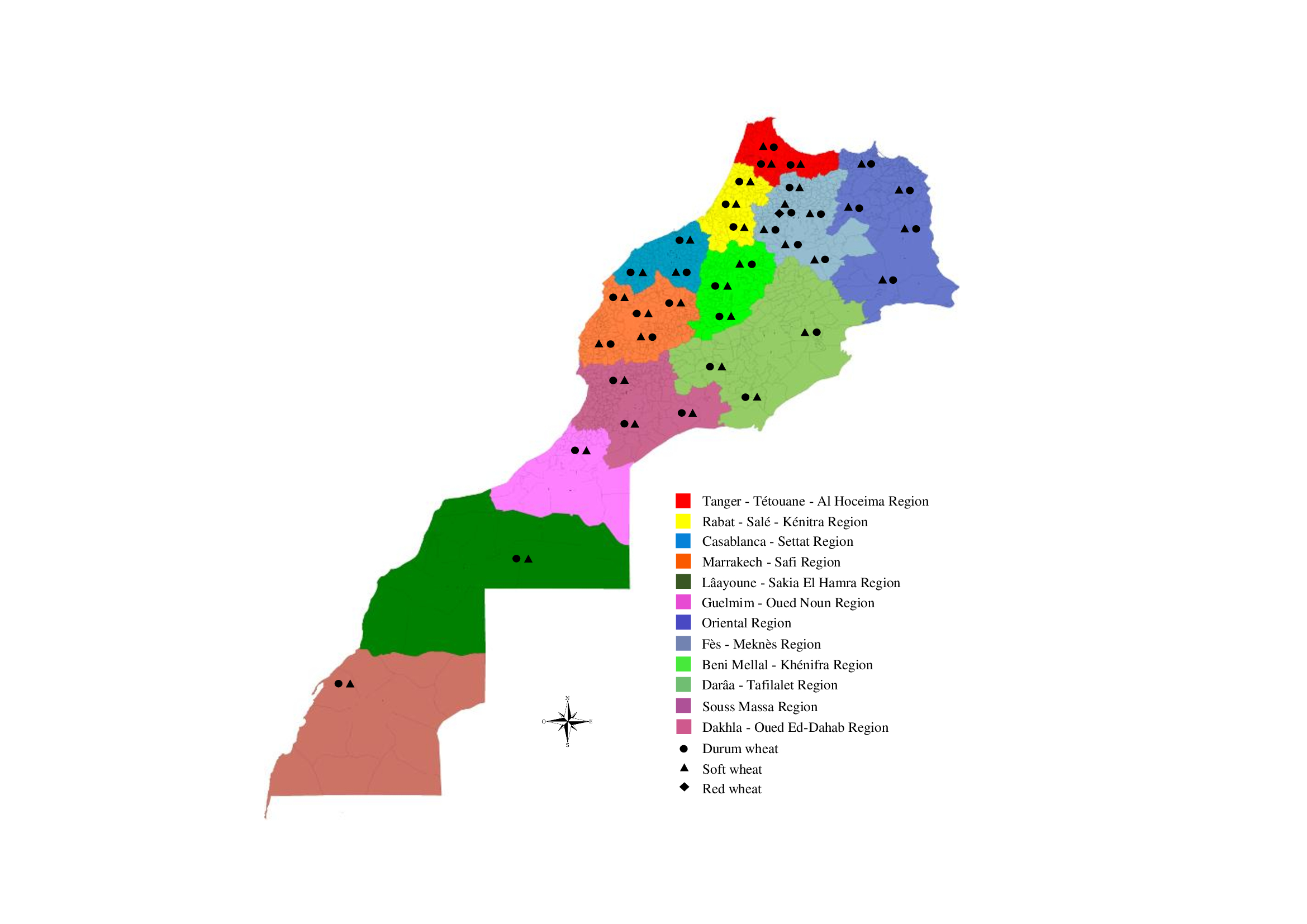 Figure 1 Geographical distribution of Moroccan durum, soft and red wheat landraces collected from farmers in 12 Moroccan regions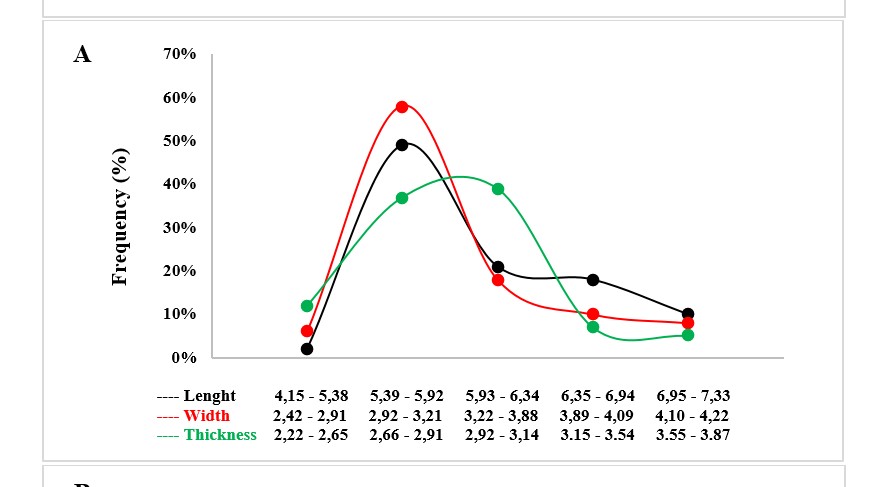 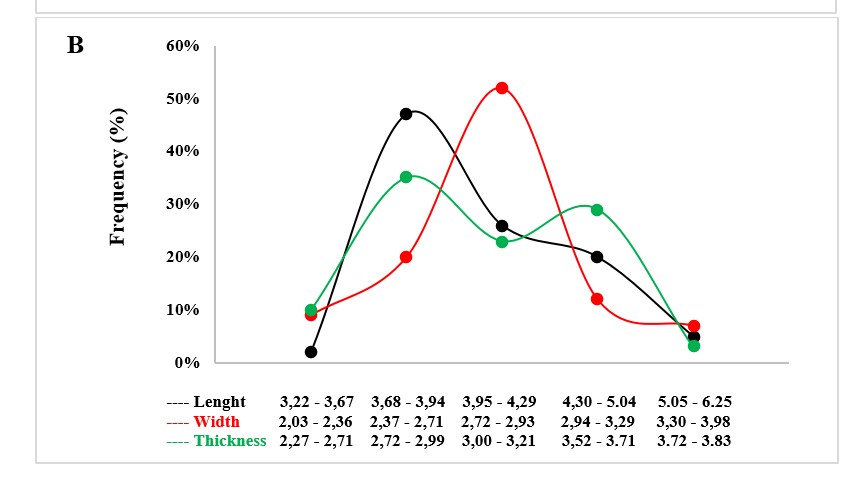 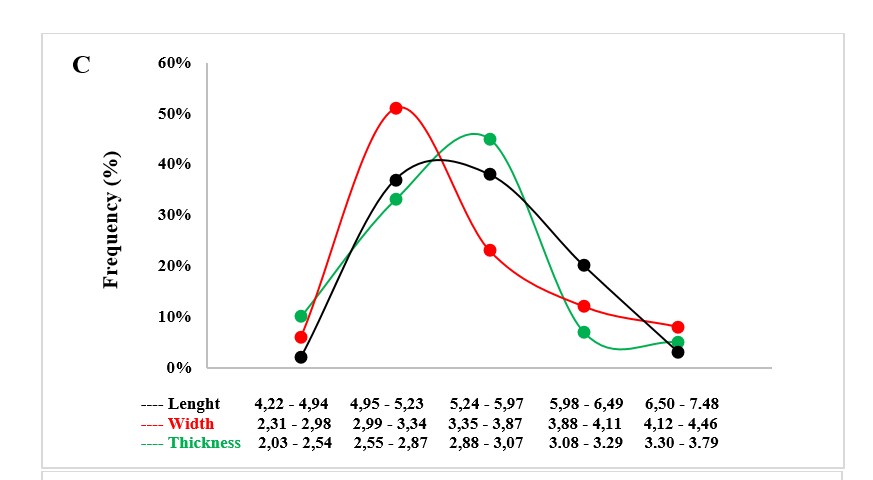 Figure 3 Frequency distribution curves of wheat grain dimensions. (A) Durum wheat (B) Soft wheat (C) Red wheatBulk density=weight of sampleBulk density=Volume% Moisture=W2 – W3x 100% Moisture=W2 – W1x 100% Ash content=weight of Ash% Ash content=weight of sampleReplication NumberDurum WheatSoft WheatRed WheatLength (mm)1006.93 ± 0.24 a6.18 ± 0.25 b7.19± 0.27 aWidth (mm)1003.21 ± 0.25 a3.11 ± 0.27 b3.34 ± 0.28 aThickness (mm)1003.12 ± 0.30 a3.09 ± 0.33 b3.16 ± 0.38 aArithmetic Diameter (mm)1004.42 ± 0.29 a4.12 ± 0.59 b4.56 ± 0.36 aGeometric Diameter (mm)1004.05 ± 0.21 a3.85 ± 0.36 b4.17 ± 0.30 aSphericity (%)10059.01 ± 2.08 b61.97 ± 1.87 a58.11 ± 2.37 cSurface area (mm2)10059.07 ± 2.46 a47.14 ± 2.33 c54.97 ± 3.18 bVolume (mm3)10036.94 ± 2.15 b31.76 ± 3.01 c39.81 ± 3.14 aAspect Ratio (%)10046.78 ± 1.37 b50.91 ± 1.23 a46.81 ± 1.17 bBulk density (kg/m3)10542.21 ± 3.55 b520.76 ± 4.32 c551.41 ± 3.07 a1000-Kernel weight (g)1056.07 ± 1.15 b48.25 ± 1.26 c61.43 ± 1.97 aSpecific weight (kg/hl)1077.91 ± 1.94 b76.17 ± 2.10 c79.64 ± 2.17 aMoisture (%)313.09 ± 3.79 b13.44 ± 3.72 a13.61 ± 4.58 aAsh (%)32.23 ± 0.42 a2.11 ± 0.68 a3.25 ± 0.64 bCarotenoid pigment (ppm)37.54 ± 1.21 b1.19 ± 1.13 c9.11 ± 1.60 aUngradedSmallMediumLargeLength L (mm)Durum wheat4.15 – 7.33 (100)4.15 – 5.61 (30)5.62 – 6.81 (61)6.82 – 7.33 (9)Soft wheat3.22 – 6.25 (100)3.22 – 3.71 (21)3.72 – 5.14 (59)5.15 – 6.25 (20)Red wheat4.22 – 7.48  (100)4.22 – 5.09 (26)5.10 – 6.26 (63)6.27 – 7.48 (11)Width W (mm)Durum wheat2.42 – 4.22 (100)2.42 – 2.73 (46)2.74 – 3.89 (51)3.90 – 4.22 (3)Soft wheat2.03 – 3.98 (100)2.03 – 2.60 (12)2.61 – 3.19 (71)3.20 – 3.98 (17)Red wheat2.31 – 4.46  (100)2.31 – 3.00 (21)3.01 – 4.05 (69)4.06 – 4.46 (10)Thickness T (mm)Durum wheat2.22 – 3.87 (100)2.22 – 2.65 (31)2.66 – 3.20 (58)3.21 – 3.87 (11)Soft wheat2.27 – 3.83 (100)2.27 – 2.79 (30)2.80 – 3.66 (63)3.67 – 3.83 (7)Red wheat2.03 – 3.79  (100)2.03 – 2.51 (30)2.52 – 3.17 (67)– 3.79 (3)